		2019-01-30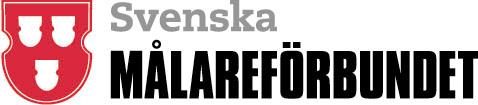 Information till hängavtalsbundna företag med Svenska Målareförbundet angående ny lagstiftning som gäller från och med i kraft 1 januari 2019. Karensavdrag ersätter karensdag (SfU24)Karensdagen ersätts med ett så kallat karensavdrag. Karensavdraget är 20 procent av genomsnittlig veckoersättning av sjuklön.  För den med arbetstidsberäknad sjukpenning utgör karensavdraget 20 % av en genomsnittlig veckoersättning av sjukpenning. Förslaget gäller inte personer som enbart får inkomst som egenföretagare. För att anpassa lagstiftningen till gällande kollektivavtal krävs att arbetsmarknadens respektive parter träffar överenskommelse för reglering av karensavdragets tillämpning. Svenska Målareförbundet och Motorbranschens  Arbetsgivareförbund har träffat en kollektivavtals överenskommelse. Bilagan bifogas i detta brev.För majoriteten arbetstagare innebär de nuvarande reglerna om karensdag att en arbetstagare vid sjukfrånvaro från arbetet får sjuklön som motsvarar 80 procent av de förlorade anställningsförmånerna från arbetsgivaren med undantag för frånvaron den första dagen i sjuklöneperioden. Avdraget blir storleksmässigt detsamma oavsett vilken arbetsdag som utgör första sjukfrånvarodagen. Karensavdrag är ett avdrag på sjuklönen eller sjukpenningen som görs i samband med sjukfrånvaro. Avdraget är 20 procent av den sjuklön eller sjukpenning som man får vid sjukfrånvaro en genomsnittlig arbetsvecka.En förändring är att möjligheten att få kortare karens vid sjukskrivning del av dag försvinner. Ett helt karensavdrag kommer dras oavsett om sjukanmälan sker sent på dagen. Det kan dock aldrig bli ett högre karensavdrag än vad sjuklönen skulle varit. Det innebär att om man blir sjuk och går hem sent på dagen och sedan tillfrisknar och går till arbetet dagen efter, blir karensavdraget bara för de timmar som man inte jobbade.För arbetssökande eller vid föräldraledig sjukanmäler man sig direkt till Försäkringskassan så dras karensavdraget från sjukpenningen. Karensavdraget motsvarar då en hel dag med sjukpenning.Bilaga: Protokollsbilaga 1.Stockholm 2019-01-30Jan Staaf